 Kindergarten de Estándares Esenciales de Matemáticas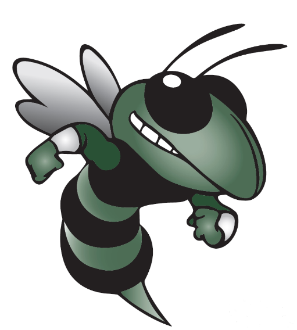 Queridas familias:Los Estándares Esenciales son los estándares de nivel de grado que nuestros maestros han identificado como los más críticos para que nuestros estudiantes aprendan antes de pasar al siguiente nivel de grado. Este año nos estamos enfocando en nuestros estándares esenciales de matemáticas, asegurándonos de que la mayor cantidad posible de estudiantes demuestren dominio de estos elementos esenciales. Consulte a continuación una lista de nuestros estándares esenciales de matemáticas para el nivel de grado de su hijo. ¡Háganos saber si tiene preguntas!Maestros de Mansfield Elementary K-2 Estándares esenciales de matemáticas de jardín de infantes 2023-2024Razonamiento numéricoK.NR.1.1 Cuente hasta 20 objetos en una variedad de disposiciones estructuradas y hasta 10 objetos en una disposición dispersa.K.NR.1.3 Dado un número del 1 al 20, identifique el número que es uno más o uno menos.K.NR.2.1 Contar hacia adelante hasta 100 de diez en diez y de uno y hacia atrás de 20 en uno.K.NR.4.1 Identificar los números escritos del 0 al 20 y representar un número de objetos con un número escrito del 0 al 20 (donde 0 representa un recuento de ningún objeto).K.NR.5.4 Sumar y restar con fluidez hasta 5 utilizando una variedad de estrategias para resolver problemas matemáticos prácticos.Patrones y razonamiento algebraicoK.PAR.6.1 Crear, extender y describir patrones repetitivos con números y formas, y explicar la razón de ser del patrón. Medición y razonamiento de datosK.MDR.7.1 Comparar, describir y ordenar directamente objetos comunes, utilizando atributos medibles (longitud, altura, anchura o peso) y describir la diferencia. Razonamiento geométrico y espacialK.GSR.8.1 Identificar, ordenar, clasificar, analizar y comparar formas bidimensionales y figuras tridimensionales, en diferentes tamaños y orientaciones, utilizando un lenguaje informal para describir sus similitudes, diferencias, número de lados y vértices, y otros atributos. K.GSR.8.2 Describir la ubicación relativa de un objeto utilizando palabras posicionales. Estándares Esenciales de Matemáticas 1er GradoQueridas familias:Los Estándares Esenciales son los estándares de nivel de grado que nuestros maestros han identificado como los más críticos para que nuestros estudiantes aprendan antes de pasar al siguiente nivel de grado. Este año nos estamos enfocando en nuestros estándares esenciales de matemáticas, asegurándonos de que la mayor cantidad posible de estudiantes demuestren dominio de estos elementos esenciales. Consulte a continuación una lista de nuestros estándares esenciales de matemáticas para el nivel de grado de su hijo. ¡Háganos saber si tiene preguntas!Maestros de Mansfield Elementary K-2Estándares Esenciales de 1er Grado 2023-2024Estándares  esenciales de matemáticas: Los siguientes son los 12 estándares de matemáticas más importantes o esenciales que su hijo debe dominar al final de su año de jardín de infantes para ser un estudiante exitoso de 1er grado. Razonamiento numérico:1.NR.1.1 Cuente dentro de 120, hacia adelante y hacia atrás, comenzando en cualquier número. En este rango, lea y escriba números y represente una serie de objetos con un número escrito.1.NR.1.2 Explique que los dos dígitos de un número de 2 dígitos representan las cantidades de decenas y unidades.1.NR. 2.1 Usar una variedad de estrategias para resolver problemas de suma y resta dentro de 20.1.NR.2.3 Reconocer la relación inversa entre la resta y la suma dentro de 20 y utilizar esta relación inversa para resolver problemas auténticos.1.NR.2.4 Sumar y restar con fluidez hasta 10 usando una variedad de estrategias.1.NR.2.5 Utilice el significado del signo igual para determinar si las ecuaciones que implican sumas y restas son verdaderas o falsas.1.NR.2.7 Aplicar las propiedades de las operaciones como estrategias para resolver situaciones problemáticas de suma y resta dentro de 20.1.NR.5.2 Dado un número de dos dígitos, encuentre mentalmente 10 más o 10 menos que el número, sin tener que contar; Explique el razonamiento utilizado.Patrones y razonamiento algebraico:1.PAR.3.2 Identificar, describir y crear patrones de crecimiento, contracción y repetición basados en la suma o resta repetida de 1, 2, 5 y 10.Medición y razonamiento de datos:1.MDR.6.2 Decir y escribir el tiempo en horas y medias horas utilizando relojes analógicos y digitales, y medir el tiempo transcurrido a la hora en la hora utilizando una recta numérica predeterminada.1.MDR.6.3 Identifique el valor de los cuartos y compare los valores de centavos, monedas de cinco centavos, monedas de diez centavos y monedas de veinticinco centavos.Razonamiento geométrico y espacial:1.GSR.4.1 Identificar formas bidimensionales comunes y figuras tridimensionales, ordenarlas y clasificarlas por sus atributos y construir y dibujar formas que posean atributos definitorios. Estándares Esenciales de Matemáticas 2º GradoQueridas familias:Los Estándares Esenciales son los estándares de nivel de grado que nuestros maestros han identificado como los más críticos para que nuestros estudiantes aprendan antes de pasar al siguiente nivel de grado. Este año nos estamos enfocando en nuestros estándares esenciales de matemáticas, asegurándonos de que la mayor cantidad posible de estudiantes demuestren dominio de estos elementos esenciales. Consulte a continuación una lista de nuestros estándares esenciales de matemáticas para el nivel de grado de su hijo. ¡Háganos saber si tiene preguntas!Maestros de Mansfield Elementary K-2Estándares Esenciales de Matemáticas de 2º GradoRazonamiento numérico:2.NR.1.1 Explique el valor de un número de tres dígitos usando centenas, decenas y unidades de varias maneras.2.NR.1.3 Representar, comparar y ordenar números enteros hasta 1000 con énfasis en el valor posicional y la igualdad. Utilice los símbolos >, = y < para registrar los resultados de las comparaciones.2.NR.2.1 Sumar y restar con fluidez hasta dentro de 20 usando una variedad de estrategias mentales, parte-todo.2.NR.2.2 Hallar 10 más o 10 menos que un número dado de tres dígitos y hallar 100 más o 100 menos que un número dado de tres cifras.2.NR.2.3 Resolver problemas relacionados con la suma y resta de números de dos dígitos utilizando estrategias parte-todo.2.NR.3.2 Utilice la suma para encontrar el número total de objetos dispuestos en matrices rectangulares con hasta 5 filas y hasta 5 columnas; Escribe una ecuación para expresar el total como una suma de sumandos iguales.Patrones y razonamiento algebraico:4.1 Identificar, describir y crear un patrón numérico resultante de la repetición de una operación como la suma y la resta.Medición y razonamiento de datos:2.MDR.5.2 Estimar y medir la longitud de un objeto o la distancia a la unidad entera más cercana utilizando las unidades apropiadas y las herramientas de medición estándar.2.MDR.6.2 Encuentre el valor de un grupo de monedas y determine combinaciones de monedas que equivalgan a una cantidad dada que sea inferior a cien centavos, y resuelva problemas relacionados con billetes de dólar, cuartos, monedas de diez centavos, monedas de cinco centavos y centavos, utilizando los símbolos $ y ¢ de manera adecuada.Razonamiento geométrico y espacial:2.GSR.7.1 Describir, comparar y ordenar formas 2D, incluidos polígonos, triángulos, cuadriláteros, pentágonos, hexágonos y formas 3D, incluidos prismas y conos rectangulares, dado un conjunto de atributos.2.GSR.7.3 Divida círculos y rectángulos en dos, tres o cuatro partes iguales. Identifique y describa partes de igual tamaño del todo usando nombres fraccionarios ("mitades", "tercios", "cuartos", "mitad de", "tercio de", "cuarto de", etc.).2.GSR.7.4 Reconocer que partes iguales de totalidades idénticas pueden tener formas diferentes dentro de la misma totalidad.